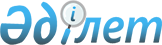 Солтүстік Қазақстан облысы Қызылжар ауданы Рассвет ауылдық округінің Водопроводное ауылындағы атауы жоқ көшелерге атаулар беру туралыСолтүстік Қазақстан облысы Қызылжар ауданы Рассвет ауылдық округі әкімінің 2020 жылғы 3 ақпандағы № 4 шешімі. Солтүстік Қазақстан облысының Әділет департаментінде 2020 жылғы 5 ақпанда № 5990 болып тіркелді
      Қазақстан Республикасының 1993 жылғы 8 желтоқсандағы "Қазақстан Республикасының әкімшілік-аумақтық құрылысы туралы" Заңының 14-бабы 4) тармақшасына, Қазақстан Республикасының 2001 жылғы 23 қаңтардағы "Қазақстан Республикасындағы жергілікті мемлекеттік басқару және өзін-өзі басқару туралы" Заңының 35-бабының 2-тармағына сәйкес, облыстық ономастика комиссиясының 2018 жылғы 28 тамыздағы қорытындысы негізінде және Солтүстік Қазақстан облысы Қызылжар ауданы Водопроводное ауылы халқының пікірін ескере отырып, Рассвет ауылдық округінің әкімі ШЕШІМ ҚАБЫЛДАДЫ:
      1. Қоса берілген схемалық картаға сәйкес, Солтүстік Қазақстан облысы Қызылжар ауданы Рассвет ауылдық округінің Водопроводное ауылындағы атауы жоқ көшелерге келесі атаулар берілсін:
      № 1 көшеге - Еңбек көшесі;
      № 2 көшеге - Нұрлы жол көшесі.
      2. Осы шешімнің орындалуын бақылауды өзіме қалдырамын.
      3. Осы шешім оның алғашқы ресми жарияланған күнінен кейін күнтізбелік он күн өткен соң қолданысқа енгізіледі. Солтүстік Қазақстан облысы Қызылжар ауданы Рассвет ауылдық округінің Водопроводное ауылындағы атауы жоқ көшелерге атаулар беру туралы схемалық карта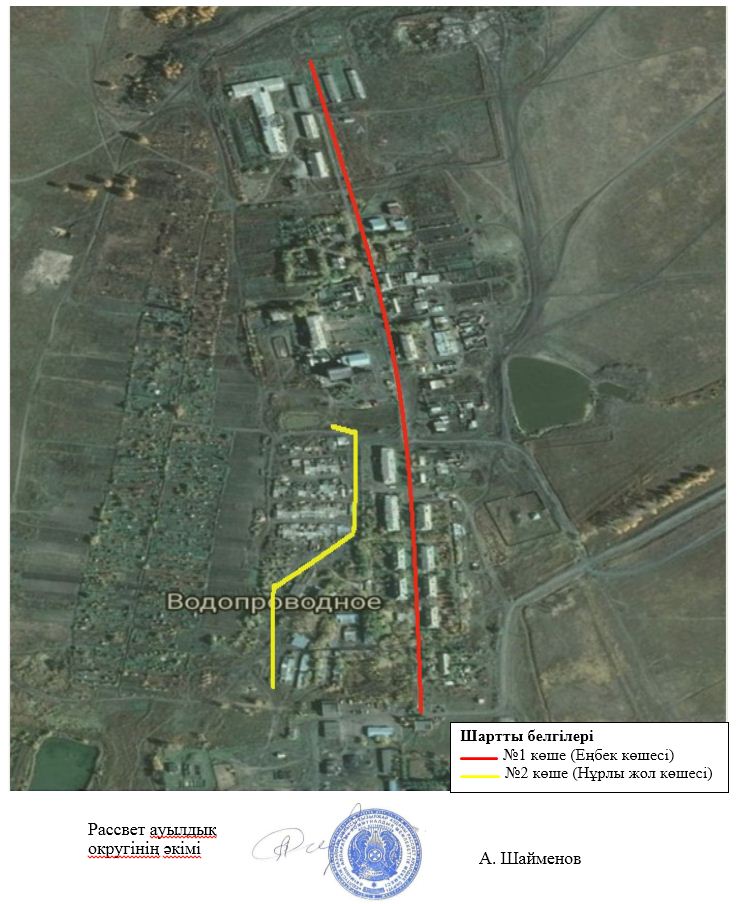 
					© 2012. Қазақстан Республикасы Әділет министрлігінің «Қазақстан Республикасының Заңнама және құқықтық ақпарат институты» ШЖҚ РМК
				
      Солтүстік Қазақстан облысы 
Қызылжар ауданы 
Рассвет ауылдық 
округінің әкімі 

А. Шайменов
Солтүстік Қазақстан облысы Қызылжар ауданы Рассвет ауылдық округінің әкімі 2020 жылғы 3 ақпаны № 4 шешіміне қосымша